بسمه تعالي                                                                      مشخصات پژوهشگر پسا دكتري                                                                                                                                                               (فرم متقاضی)1- مشخصات فردي نام و نام خانوادگي:نام پدر:                   شماره شناسنامه:                              تاريخ و محل تولد:                       محل صدور:                مذهب:تابعيت:                     شماره كد ملي:                                آدرس محل سكونت:                                                                                      تلفن همراه:                                  تلفن منزل:                          تلفن ديگري كه در مواقع ضروري بتوان با شما تماس گرفت:وضعيت نظام وظيفه:            خدمت كرده           معافيت دائم                    معافيت موقت      تاريخ پايان خدمت:وضعيت تاهل:                       مجرد              متاهل2- سوابق تحصيلات دانشگاهي:3- سوابق اشتغال متقاضي4-سوابق پژوهشي:عنوان مقاله و اطلاعات (نشريه، كنفرانس)، عنوان و اطلاعات طرح (بنيادي، كاربردي)، عنوان و اطلاعات ثبت اختراعات،‌عنوان واطلاعات كتاب5- سوابق آموزشي: چنانچه در دانشگاه ها يا موسسات آموزش عالي و پژوهشي سابقه تدريس داريد در جدول زير مرقوم فرماييد.                                                                                               تاريخ تكميل:                                                                                                             امضاء متقاضی: مقطع تحصيليرشتهكشور محل تحصيلشهرمحل تحصيلدانشگاه محل تحصيلتاريخ شروعتاريخ پايانكارشناسيكارشناسي ارشددكتري دوره هاي ديگرمحل كارواحد سازماني نوع مسئوليتشهرستانتاريخ شروعتاريخ پاياننشاني تلفنعنوان مقاله/كتاب/طرحنام نشريه/محل اجراي طرح/نام ناشرتاريخ چاپنوع مقاله/كتاب/طرحنام دانشگاه/ موسسه آموزشي و پژوهشيعنوان درس هايي كه تدريس نموده ايد تاريخ شروعتاريخ پايانآدرس موسسهتلفن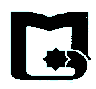 